ПОЛОЖЕНИЕ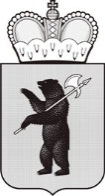 о Межрегиональном конкурсе среди добровольческих объединений «Команда добра»Общие положения1.1. Положение о Межрегиональном конкурсе среди волонтерских объединений «Команда добра» (далее – Положение) разработано в рамках реализации раздела «Реализация мер поощрения и поддержки граждан, участвующих в добровольческой деятельности» Концепции содействия развития добровольчества (волонтерства) в Российской Федерации до 2025 года (утверждена распоряжением Правительства Российской Федерации от 27 декабря 2018 г. № 2950-р), Постановления Правительства Ярославской области от 09.06.2011 № 424-п «О добровольческой (волонтёрской) деятельности» (в редакции от 28.12.2021) в целях организации и проведения межрегионального конкурса на выявление лучшего волонтерского объединения среди добровольческих (волонтерских) общественных организаций, объединений, волонтерских отрядов, волонтерских штабов и корпусов.1.2. Положение определяет цели и порядок проведения Межрегионального конкурса среди волонтерских объединений «Команда добра» (далее – конкурс), его участников, порядок подведения итогов и награждения победителей.1.3. Цели конкурса:выявление и поддержка наиболее активных объединений граждан среди представителей волонтерского движения Российской Федерации;повышение мотивации граждан к участию в социально ориентированной деятельности;привлечение внимания общественности к наиболее успешным примерам добровольческих инициатив и практик;систематизация информации о действующих волонтерских объединениях в субъектах Российской Федерации;создание условий для эффективного взаимодействия, обмена опытом между добровольческими объединениями субъектов Российской Федерации.1.4. Организация и проведение конкурса осуществляется Центром развития добровольчества государственного автономного учреждения Ярославской области «Дворец молодежи» при поддержке департамента по физической культуре, спорту и молодежной политике Ярославской области.Участники конкурсаУчастниками Конкурса являются команды в составе 5 человек, представляющие волонтерские объединения субъектов Российской Федерации (допускается участие нескольких команд от одного волонтерского объединения, но не более 3 (трех) команд):общественные организации, осуществляющие волонтерскую деятельность;волонтерские объединения субъектов Российской Федерации и их муниципальных районов/городских округов;волонтерские объединения и корпуса образовательных организаций (общеобразовательных организаций, профессиональных образовательных организаций, высших учебных заведений);волонтерские объединения направления «серебряное» волонтерство;социально-ориентированные некоммерческие организации, реализующие добровольческую (волонтерскую) деятельность;региональные представительства всероссийских добровольческих движений;волонтерские объединения коммерческой сферы (корпоративное волонтерство).	Обязательное условие участия – наличие у волонтерского объединения собственной реализованной добровольческой инициативы (акции, мероприятия или проекта).	Возрастные ограничения участников – от 14 лет и старше.	В составе команды должен быть определен капитан. Капитаном может выступить как руководитель добровольческого объединения, так и лидер, активный представитель. Капитана команда определяет самостоятельно. Основные функции капитана команды: взаимодействие с организаторами конкурса; донесение до команды всей необходимой информации, связанной с участием в конкурсе; организация работы команды; соблюдение всех правил и условий участия в конкурсе.2.2. Кандидаты на участие могут выдвигаться:самостоятельно;органами по делам молодежи субъектов Российской Федерации и их муниципальных районов, городских округов;образовательными организациями, государственными и муниципальными учреждениями субъектов Российской Федерации сферы молодёжной политики, культуры, социальной защиты, здравоохранения и др.;социально ориентированными некоммерческими организациями, зарегистрированными на территории субъектов Российской Федерации.Участие в конкурсе является добровольным.Организационный комитет конкурса3.1. Для организации и проведения конкурса создается организационный комитет (далее – оргкомитет). Состав оргкомитета конкурса утверждается приказом Государственного автономного учреждения Ярославской области «Дворец молодежи» (далее – ГАУ ЯО «Дворец молодежи»).3.2. Оргкомитет:обеспечивает размещение объявления о конкурсе на информационных ресурсах органов исполнительной власти области, Молодежном портале Ярославской области, ГАУ ЯО «Дворец молодежи», Центра развития добровольчества;информирует о требованиях конкурса различные волонтерские сообщества субъектов Российской Федерации, общественные организации, осуществляющие волонтерскую деятельность, органы и учреждения отраслей, ответственных за вовлечение граждан в волонтёрскую деятельность;принимает к рассмотрению материалы участников конкурса в порядке, предусмотренном разделом 4 Положения;утверждает состав экспертной комиссии конкурса;проверяет материалы участников конкурса на соответствие требованиям к их оформлению, установленным настоящим Положением;организует конкурсные процедуры для определения победителя конкурса;организует награждение победителей и призеров конкурса.3.3. Представленная участниками конкурса информация о волонтерской деятельности проходит выборочную проверку на достоверность путем подтверждения ее по телефону у указанных конкурсантами лиц – заказчиков и благополучателей волонтерской деятельности.Номинации конкурса, порядок и сроки проведения конкурсаК участию в Конкурсе приглашаются команды, состоящие из 5 человек, согласно пункту 2.1. настоящего Положения.Конкурс состоит из 3 (трех) этапов:1 этап – заочный (до 30 октября 2022 года включительно);2 этап – дистанционный (с 31 октября по 14 ноября 2022 года);3 этап – очный (с 26 по 27 ноября 2022 года).Сроки проведения этапов конкурса могут изменяться на основании решения оргкомитета, доведенного до участников конкурса на официальной странице Центра развития добровольчества в социальной сети «ВКонтакте» (https://vk.com/volonteer_76).Конкурс проводится по следующим номинациям:Номинация «Старт»В данной номинации представлены волонтерские объединения общеобразовательных организаций и профессиональных образовательных организаций.Номинация «Лидер»В данной номинации представлены волонтерские объединения высших учебных заведений, социально-ориентированные некоммерческие организации, осуществляющие добровольческую деятельность, волонтерские объединения коммерческого сектора.Номинация «Молоды душой»В данной номинации представлены волонтерские объединения направления «серебряное» волонтерство.Этапы конкурса.Заочный этап:Для участия в конкурсе необходимо в срок 
до 30 октября 2022 года подать заявку на участие в конкурсе в ЕИС ДОБРО.РФ, где необходимо указать:Представляемый субъект Российской Федерации;Информацию о руководителе команды;Информацию об участниках команды;Ссылку на выполненное задание «Команда добра» (Приложение);Ссылку на функционирующую группу волонтёрского объединения в социальной сети «ВКонтакте». Обращаем ваше внимание, что доступ к просмотру группы должен быть открытым.Оргкомитет публикует протокол заочного этапа конкурса на официальной странице Центра развития добровольчества в социальной сети «ВКонтакте» (https://vk.com/volonteer_76).В рамках заочного этапа конкурса запланировано проведение мастер-классов в онлайн-формате для потенциальных участников конкурса. Участие в мастер-классах не оценивается. Темы мастер-классов: 	
	1) Участие в конкурсе «Команда добра» от А до Я;	2) Простые способы создания видеоролика;	3) Привлечение новых участников волонтерского объединения через социальные сети;	4) Образ волонтерского объединения.Дистанционный этап.Оргкомитет направляет задание дистанционного этапа командам, подавшим заявку на участие в конкурсе, на адрес электронной почты, указанный при подаче заявки.Оргкомитет публикует протокол дистанционного этапа конкурса на официальной странице Центра развития добровольчества в социальной сети «ВКонтакте» (https://vk.com/volonteer_76).Очный этап (финал конкурса).В очный этап конкурса проходят не более 5 команд в каждой номинации, которые наберут по итогу выполнения заочных и дистанционного заданий наибольшее количество баллов.Призерами и победителями конкурса в каждой номинации признаются команды, прошедшие в очный этап конкурса и набравшие по итогу выполнения всех конкурсных заданий очного этапа наибольшее количество баллов.Информация о порядке проведения испытаний очного этапа конкурса будет доведена до участников конкурса дополнительно.Оргкомитет конкурса вправе принять решение об изменении количества участников очного этапа конкурса на основании заключения экспертной комиссии по итогам оценки заочного этапа.В случае если участник, прошедший в очный этап конкурса, отказывается от дальнейшего участия в конкурсе, то он сообщает в адрес оргкомитета о своем решении не менее чем за 1 неделю до начала очного этапа. В данном случае право участия в очном этапе может быть предоставлено участнику, следующему за ним по суммарному количеству набранных баллов в общем рейтинге (по результатам заочного и дистанционного этапа).Доставка команды до места проведения очного этапа конкурса и обратно обеспечивается направляющей стороной либо за счет средств участников. Питание, проживание участников очного этапа обеспечивается за счет организаторов конкурса.В случае если в номинации не будет набрано необходимое количество заявок (не менее 5), оргкомитет конкурса вправе принять решение об аннулировании данной номинации.Экспертная комиссия конкурса5.1. Для проведения заочного, дистанционного и очного этапов конкурса, а также отбора победителей конкурса создается экспертная комиссия конкурса, состав которой утверждается приказом ГАУ ЯО «Дворец молодежи». Состав жюри конкурса формируется из представителей органов исполнительной власти Ярославской области, государственных учреждений отрасли молодежной политики субъектов Российской Федерации, федеральных и областных государственных учреждений социальной сферы, федеральных и областных общественных организаций, деятелей высшей школы и науки.5.2. Экспертная комиссия конкурса:определяет список участников, прошедших в очный этап конкурса;осуществляет экспертную оценку конкурсных материалов;определяет список участников, прошедших в дистанционный этап конкурса;оценивает участников конкурса в соответствии с критериями, установленными в пункте 3.4 раздела 3 Положения;определяет победителей очного этапа конкурса.5.3. Решение экспертной комиссии конкурса оформляется протоколом и подписывается председателем комиссии.Порядок определения победителей конкурса и награждениеНа основании балльной оценки, победителями признаются волонтерские объединения, успешно прошедшие заочный, дистанционный и очный этапы конкурса, получившие наибольшее количество баллов.Победители и призеры конкурса определяются по сумме баллов конкурсных испытаний очного этапа.Победители и призеры конкурса по результатам очного этапа награждаются дипломами и памятными подарками.Ключевые критерии оценки конкурсных испытаний на всех этапах конкурса:- опыт добровольческой деятельности, трансляция значимости реализации добровольческой (волонтерской) деятельности;- системность работы по вовлечению граждан в добровольческую (волонтерскую) деятельность;- актуальность и новизна реализованных проектов;- навыки общения и организаторской деятельности у членов волонтерского объединения;- уровень знания общих принципов добровольчества и проектной деятельности;- эффективность деятельности волонтерского объединения и стратегия его развития;- инициативность, демонстрируемая конкурсантами в рамках осуществления волонтерской деятельности.6.5.  Участникам конкурса, прошедшим заочный этап, будут направлены электронные сертификаты об участии.6.6. Итоги конкурса публикуются в средствах массовой информации.Дополнительная информация7.1. Организаторы имеют право вносить изменения и дополнения в настоящее Положение с обязательным уведомлением участников за 2 недели до начала реализации того или иного этапа конкурса.7.2. Дополнительную информацию можно получить по телефону 8(4852) 25-13-25 – Центр развития добровольчества ГАУ ЯО «Дворец молодежи» (руководитель Центра развития добровольчества ГАУ ЯО «Дворец молодежи» – Кирилина Елизавета Андреевна, специалист Центра развития добровольчества ГАУ ЯО «Дворец молодежи» – Шмаков Илья Александрович).Приложениек ПоложениюКонкурсное задание заочного этапа «Команда добра»Американский философ и поэт Ральф Уолдо Эмерсон был прав, когда сказал: «Цель жизни — быть не счастливым, а полезным, благородным и сострадательным, и делать то, что имеет значение, чтобы жить хорошо». Каждый из вас вносит личный вклад в развитие своего добровольческого объединения, а значит, мы полезны не только окружающим, но и друг другу.Предлагаем вам снять видеоролик, в котором каждый участник команды будет представлен:персонально как волонтёр со своими уникальными способностями, опытом и вкладом в развитие волонтерского движения;как неотъемлемая часть слаженной команды добровольческого объединения.Требования к видеоролику:Хронометраж видеоролика – до 3 минут;Горизонтальная ориентация видео;В кадре присутствуют все заявленные участники команды;В видеоролике необходимо отразить бренд вашего объединения, накопленный опыт и текущую деятельность.Видеоролик необходимо загрузить на Яндекс-диск, указав ссылку на него в заявке на участие в конкурсе.Критерии оценки конкурсного задания:Соответствие требованиям;Творческий подход;Оригинальность;Содержательность;Включение каждого члена команды;Корректность в изложении материала;  Аргументированность.Примеры оформления видеороликов:- https://vk.com/video/@avcrf?z=video-76623756_456240018%2Fclub76623756%2Fpl_-76623756_-2- https://vk.com/video/@avcrf?z=video-76623756_456240011%2Fclub76623756%2Fpl_-76623756_-2- https://vk.com/video/@avcrf?z=video-76623756_456240014%2Fclub76623756%2Fpl_-76623756_-2